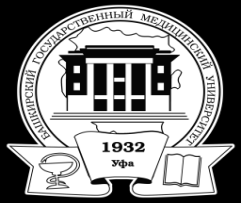                                        ФЕДЕРАЛЬНОЕ ГОСУДАРСТВЕННОЕ БЮДЖЕТНОЕ ОБРАЗОВАТЕЛЬНОЕ УЧРЕЖДЕНИЕ ВЫСШЕГО ОБРАЗОВАНИЯ                     БАШКИРСКИЙ  ГОСУДАРСТВЕННЫЙ  МЕДИЦИНСКИЙ УНИВЕРСИТЕТ                 МИНИСТЕРСТВА  ЗДРАВООХРАНЕНИЯ РОССИЙСКОЙ ФЕДЕРАЦИИПЕРЕЧЕНЬ ВОПРОСОВ ДЛЯ ПОДГОТОВКИК ГОСУДАРСТВЕННОМУ ЭКЗАМЕНУпо направлению подготовки 31.06.01 Клиническая медицина                                 по специальности  14.01.25  ПульмонологияКакие общемировые тенденции развития современной педагогической науки вам известны? Охарактеризуйте их. Дайте характеристику основной терминологии (5-6 понятий) педагогической науки. В чем заключается сущность целостного педагогического процесса? Охарактеризуйте его. Чем характеризуется современная государственная политика в области образования? Закон «Об образовании в Российской Федерации». В чем состоит вклад ученых-медиков в развитие мировой педагогики (П.Ф. Лесгафт, И.М. Сеченов, И.П. Павлов)? Педагогическая деятельность хирурга Н.И. Пирогова. Что представляет собой дидактика? Каковы научные основы процесса обучения (культурологические, нормативные, психологические, этические, физиологические, информационные)? В чем заключаются психолого-педагогические компоненты содержания высшего медицинского образования? Научные основы определения содержания образования: факторы, влияющие на отбор содержания, компоненты содержания, подходы к определению содержания. Что представляют собой образовательный стандарт высшей школы, учебный план, учебная программа как основа организации образовательного процесса в вузе? Охарактеризуйте их. Перечислите и раскройте принципы обучения в контексте решения основополагающих задач образования. Дайте психолого - дидактическую характеристику форм организации учебной деятельности. Что представляет собой самостоятельная работа студентов как развитие и самоорганизация личности обучаемых? Что представляет собой лекция как ведущая форма организации образовательного процесса в вузе? Развитие лекционной формы в системе вузовского обучения (проблемная лекция, лекция вдвоѐм, лекция - пресс-конференция, лекция с заранее запланированными ошибками). Какие классификации методов обучения вам известны? Дайте краткую характеристику методов обучения.Как взаимосвязаны методы и приемы обучения? Охарактеризуйте активные методы обучения (не имитационные и имитационные). В чем заключаются теоретические основы интенсификации обучения посредством использования технологий обучения? Предметно-ориентированные, личностно-ориентированные педагогические технологии в вузе. Какие классификации педагогических технологий вам известны? В чем заключается возможность их применения в практике медицинского вуза? Дайте характеристику технологии контекстного обучения, технологии проблемного обучения, технологии модульного обучения. Что представляют собой информационные технологии обучения, кейс-метод? Что представляют собой средства обучения и контроля как орудия педагогической деятельности? Характеристика средств обучения и контроля. В чем заключаются дидактические требования к использованию средств обучения? Какие типологии личности студента вам известны? Студент как субъект учебной деятельности и самообразования. Что понимается под педагогической коммуникацией? Сущность, структура педагогического общения; стили и модели педагогического общения. Каковы особенности педагогического общения в вузе? Что представляют собой конфликты в педагогической деятельности? Каковы способы их разрешения и предотвращения? Что представляет собой воспитание как общественное и педагогическое явление? В чем заключаются культурологические основания воспитательного процесса? Охарактеризуйте основные противоречия, закономерности и принципы воспитательного процесса. Что представляет собой обучающийся как объект воспитательно-образовательного процесса и как субъект деятельности? Педагогическое взаимодействие в воспитании? Назовите и охарактеризуйте основные направления воспитания личности. В чем заключается сущностная характеристика основных методов, средств и форм воспитания личности? Что представляет собой студенческий коллектив как объект и субъект воспитания? Педагог в системе воспитательно-образовательного процесса. Что представляет собой педагогическая практика аспирантов, в чем заключается порядок еѐ организации и проведения? Охарактеризуйте теоретико-методологические основания управления образовательными системами. Общемировые тенденции развития современной педагогической науки. Характеристика основной терминологии (5-6 понятий) педагогической науки. Сущность целостного педагогического процесса и его характеристика. Современная государственная политика в области образования. Закон «Об образовании в Российской Федерации». Вклад ученых-медиков в развитие мировой педагогики: П.Ф. Лесгафт, И.М. Сеченов, И.П. Павлов. Педагогическая деятельность хирурга Н.И. Пирогова. Дидактика в системе наук о человеке. Научные основы процесса обучения (культурологические, нормативные, психологические, этические, физиологические, информационные). Психолого-педагогические компоненты содержания высшего медицинского образования. Научные основы определения содержания образования: факторы, влияющие на отбор содержания, компоненты содержания, подходы к определению содержания. Образовательный стандарт высшей школы, учебный план, учебная программа как основа организации образовательного процесса в вузе. Принципы обучения в контексте решения основополагающих задач образования. Психолого - дидактическая характеристика форм организации учебной деятельности. Самостоятельная работа студентов как развитие и самоорганизация личности обучаемых. Лекция как ведущая форма организации образовательного процесса в вузе. Развитие лекционной формы в системе вузовского обучения (проблемная лекция, лекция вдвоѐм, лекция - пресс-конференция, лекция с заранее запланированными ошибками). Классификация методов обучения. Соотношение методов и приемов. Характеристика основных методов и приемов в обучении. Активные методы обучения (не имитационные и имитационные). Теоретические основы интенсификации обучения посредством использования технологий обучения. Классификации педагогических технологий, возможность их применения в практике медицинского вуза. Предметно-ориентированные, личностно-ориентированные педагогические технологии в вузе. Технология контекстного обучения; технология проблемного обучения; кейс-метод; технология модульного обучения; информационные технологии обучения, дистанционное образование. Понятия средства обучения и контроля как орудия педагогической деятельности. Характеристика средств обучения и контроля. Дидактические требования к использованию средств обучения. Студент как субъект учебной деятельности и самообразования. Типологии личности студента. Педагогическая коммуникация: сущность, содержание структура педагогического общения; стили и модели педагогического общения. Особенности педагогического общения в вузе. Конфликты в педагогической деятельности и способы их разрешения и предотвращения. Специфика педагогических конфликтов; способы разрешения конфликтов. Происхождение воспитания и основные теории, объясняющие этот феномен. Культурологические основания воспитательного процесса. Основные противоречия, закономерности и принципы воспитательного процесса. Обучающийся как объект воспитательно-образовательного процесса и как субъект деятельности. Педагогическое взаимодействие в воспитании. Основные направления воспитания личности. (Базовая культура личности и пути ее формирования.) Сущностная характеристика основных методов, средств и форм воспитания личности. Студенческий коллектив как объект и субъект воспитания. Педагог в системе воспитательно-образовательного процесса. Педагогическая практика аспирантов, порядок еѐ организации и проведения Теоретико-методологические основания управления образовательными системами.Организация пульмонологической службы в России. Определение и классификация бронхиальной астмы.Принципы диагностики туберкулёза.Классификация дыхательной недостаточности. Оказание медицинской помощи в условиях чрезвычайных ситуаций. Острые аллергические реакции. Отёк Квинке.Хроническая дыхательная недостаточность. Этиопатогенез. Клиника. Диагностика. Лечение. Профилактика.. Дифференциальный диагноз при синдроме ателектаза.Атопия. Атопический фенотип бронхиальной астмы..Плевриты. Диагностическая и лечебная тактика при эмпиеме плевры. Альвеолиты. Особенности клинического течения и принципы лечения. Туберкулёз лёгких. Классификация. Принципы диагностики.Особенности патоморфологии дыхательной системыИдиопатические лёгочные фиброзы. Особенности клинического течения. Лечение. Пороки развития органов дыхания.Хроническая дыхательная недостаточность. Поражение лёгких при диффузных болезнях соединительной ткани. Наследственные заболевания с поражением лёгких.Синдром острой дыхательной недостаточности: клиника, диагностика. Хроническая обструктивная болезнь лёгких. Определение. Классификация. Дифференциальный диагноз. Тактика при обострении. Исследование функции внешнего дыхания : показатели, принципы проведения, ин  терпретация.Клиника, диагностика и лечение пневмоний, вызванных атипичными возбудителями. Нарушения функции лёгких при застойной сердечной недостаточности. Методы диагностики и принципы лечения.Принципы ступенчатой терапии бронхиальной астмы. Основные принципы реабилитации больных с бронхиальной астмой (астма-школы). Ведение больных бронхиальной астмой вне обострения. Особенности течения пневмоний  у больных пожилого и старческого возраста. Синдром легочного инфильтрата, дифференциальный диагноз. Особенности течения аспириновой бронхиальной астмы. Диагностика и лечение. Хроническое лёгочное сердце.Классификация осложнений пневмонии. Эмпирическая и этиотропная терапия пневмоний. Тактика ведения приступа бронхиальной астмы на догоспитальном этапе.Саркоидоз легких. Клиника. Диагностика. Лечение. Дифференциальная диагностикаЭмфизема легких. Клиника, диагностика, тактика ведения.Редкие болезни, проявляющиеся синдромом диссеминации.Пневмомикозы.Острый респираторный дистресс-синдромСиндром бронхиальной обструкции. Кашель. Дифференциальный диагноз. Симптоматическое лечение.Дифференциальный диагноз при легочных нагноениях. Боли в грудной клетке : дифференциальный диагноз.Клиника, диагностика и лечение пневмоний, протекающих на фоне иммунодефицитного состояния. Муковисцидоз взрослых. Особенности клинического течения. Лечение. Острые респираторные вирусные инфекции. Диагностка, дифференциальный диагноз, лечение, профилактика.Клиника, диагностика и лечение внебольничных пневмоний.Округлые инфильтраты в легких. Дифференциальный диагноз. Синдром нарушения дыхания во сне.Клиника, диагностика и лечение нозокомиальных пневмоний. Дифференциальная диагностика клинико-патогенетических вариантов бронхиальной астмы. Определение понятия бронхиальной астмы. Причины развития бронхиальной астмы. Методы диагностики бронхиальной астмы. Абсцедирующая пневмония, абсцесс и гангрена легкого. Диагностика и лечение. Паразитарные заболевания лёгких.